3.3 Les escalades verbales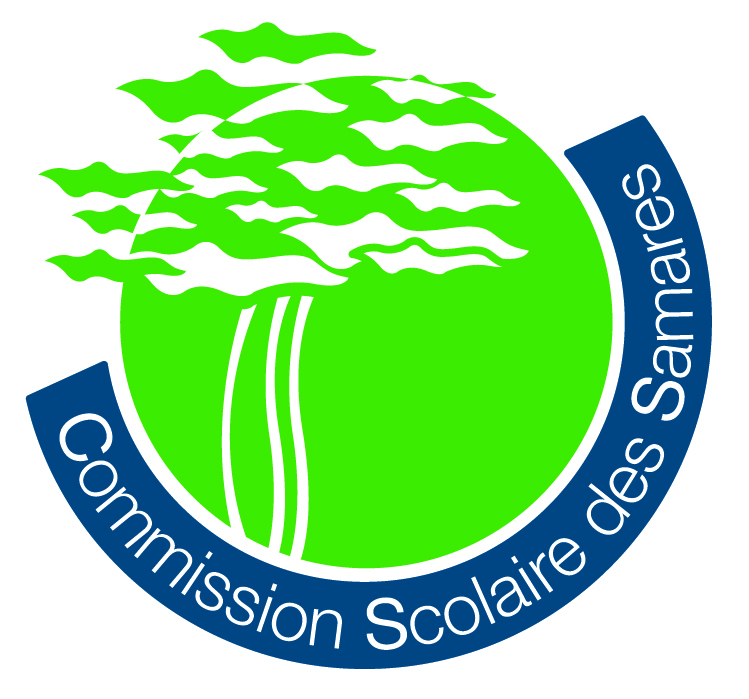 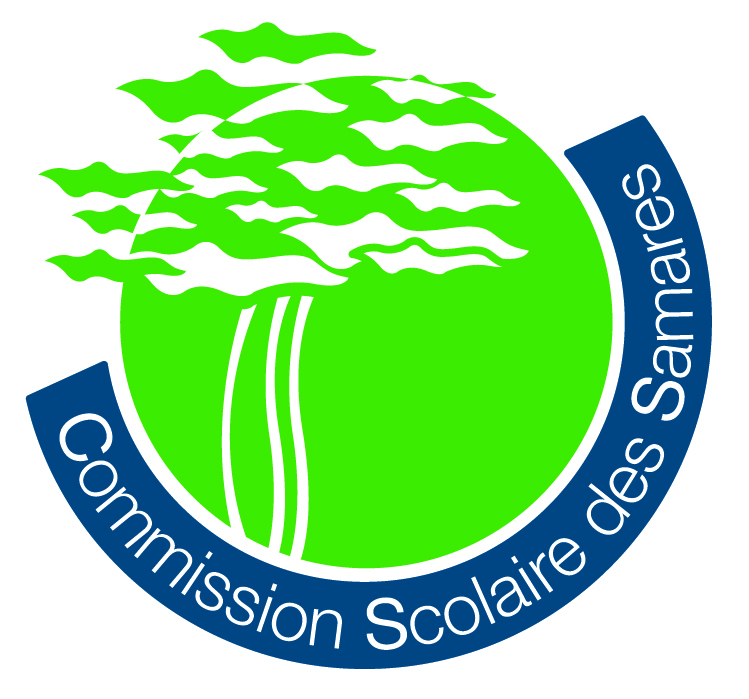 Repérer les pièges qui déclenchent une lutte de pouvoir pour éviter les escalades verbales:Défendre sa crédibilité : répondre aux attaques reliées à la tâche ou à sa fonction d’enseignant (ex.: « Tu n’expliques jamais rien… »).Appuyer sur le bouton panique : chercher à atteindre l’autre en utilisant ses caractéristiques personnelles (ex.: sa grosseur, sa grandeur, ses cheveux, etc.).Faire des menaces ou lancer des ultimatums : atteindre l’autre dans son intégrité, d’admettre aucune contestation, faire mal à l’autre (ex.: « Tu vas le regretter… »).Faire de l’histoire ancienne : rapporter des faits ou des événements sans rapport avec la situation présente (ex. : « On sait bien, tu es comme ton frère! »).Lorsqu’un piège est repéré, l’intervention consiste à :Être directif.Discuter en privé.Émettre une consigne alpha pour rediriger l’attention de l’élève sur sa tâche.Cesser l’interaction.Offrir la possibilité de choisir entre deux ou trois solutions.Établir ses limites.Extrait du guide Intervenir auprès des groupes difficiles : guide d’accompagnement des enseignants du secondaire. Recherche-action subventionnée par le M.E.L.S. Services régionaux d’expertise des régions de la Mauricie et du Centre-du-Québec, C.S. de la Riveraine, C.S. des Chênes, C.S. des Bois-Francs, C.S. de l’Énergie, C.S. du Chemin-du-Roy, U.Q.T.R. 2010.